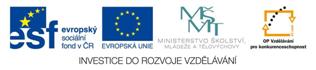 SOUSTAVA TRÁVICÍ – 1. ČÁST(DUTINA ÚSTNÍ – HLTAN – JÍCEN)Zpracovává potravu a zajišťuje příjem živin pro organismus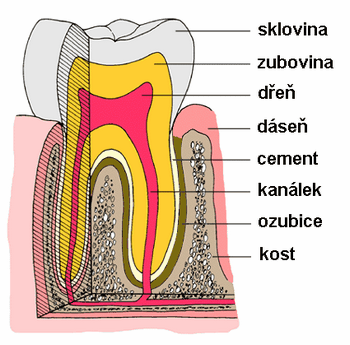 1. Mechanické zpracování (zuby drtí a rozmělňují přijímanou potravu) 2. Chemické zpracování (chemické štěpení na jednoduché látky)ZUBY – stavba zubukorunka - je ta část zubu, která vyčnívá ze zubního lůžkaa je pokrytá sklovinou, nejtvrdší látkou v těle. krček kořenDruhy zubů dle tvaru:Stoličky – slouží k rozmělňování potravy, člověk jich má celkem 12, jsou ploché s malými výstupkyTřenové zuby jsou podobné stoličkám, ale jsou menšíŠpičáky slouží k trhání potravy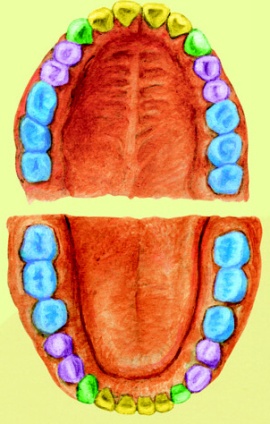 Řezáky slouží k uchopování a krájení potravy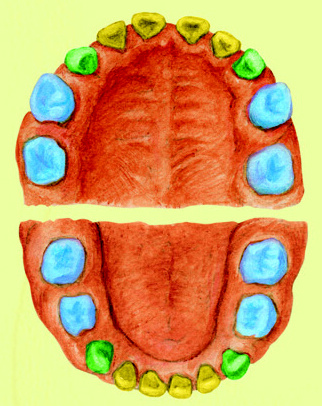 Vývoj lidského chrupuDětský (mléčný) chrup – má jen 20 zubů (8 řezáků, 4 špičáky, 8 stoliček)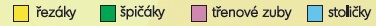 Úplný chrup – má 32 zubůNemoci zubůzubní kámen - ze zubního kamene se uvolňují látky, které jsou pro dásně dráždivé a agresivnízubní kaz - narušení zubní skloviny, je infekční onemocnění poškozující tkáň zubu.parodontóza - je onemocnění dásní, které má vliv i na další ústrojí včetně kostí. Toto onemocnění může skončit až ztrátou zubů, často jinak zdravých.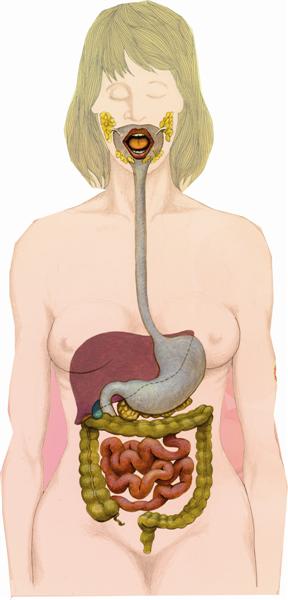 Sliny - vytváří se ve slinných žlázách – působí na potravu chemicky(enzym ptyalin – štěpí škrob na jednodušší cukry)Slinné žlázy:příušnípodčelistnípodjazykovéZ dutiny ústní potrava postupuje přes HLTAN do JÍCNU A ŽALUDKU.Sousto je posunováno aktivně činností svalstva.
Zdroj:PŘÍRODOPIS PRO 8. ROČNÍK ŽÁKLADNÍ ŠKOLY (SPN)WWW.DATAKABINET.CZhttp://www.nechcikazy.cz/z-ceho-se-sklada-zub